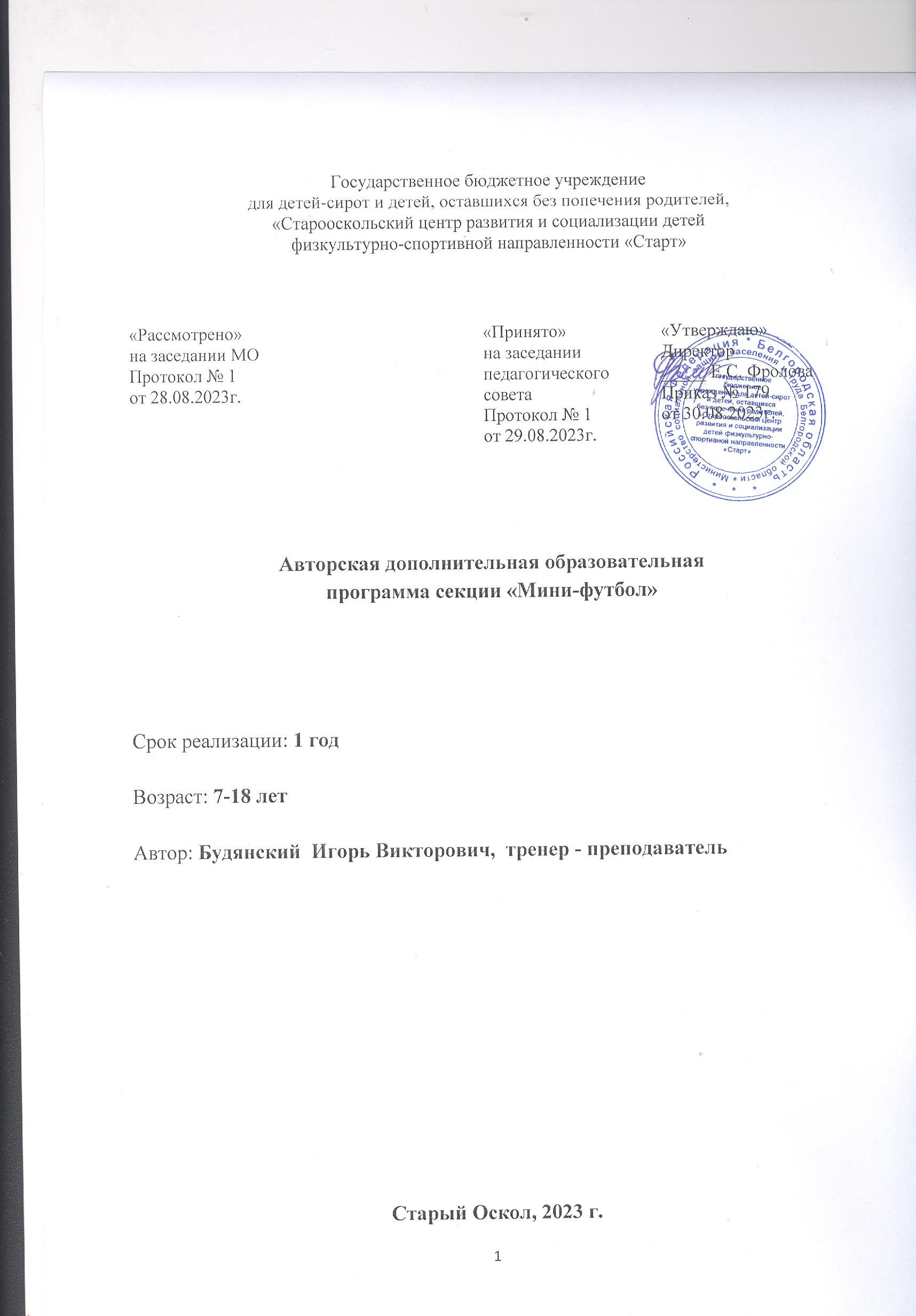 Старый Оскол, 2023 г.Пояснительная записка  Авторская дополнительная образовательная программа секции по мини-футболу (далее – Программа) реализуется в рамках физкультурно-спортивной направленности, утверждена приказом № 179 от 30.08.2023г.Программа рассчитана на 1 год обучения, 3 часа в неделю - 111 часа в год,  для детей в возрасте 7-18 лет.Цель Программы – последовательное и постепенное расширение теоретических знаний, практических умений и навыков игры в мини-футбол. Задачи Программы: укрепление здоровья; привитие интереса к систематическим занятиям мини-футболом;обеспечение всесторонней физической подготовки с преимущественным развитием быстроты, ловкости и координации движений;овладение техническими приёмами, которые наиболее часто и эффективно применяются в игре, и основами индивидуальной, групповой и командной тактики игры в мини-мини-футбол;освоение процесса игры в соответствии с правилами мини-футбола;Программа рассчитана на 4 учебных часа в неделю. Формы и методы организации занятий: учебная игра, турнир, соревнования, сдача нормативов, учебно-тренировочные задания, методы упражнений, круговой и общей тренировки.Промежуточная аттестация обучающихся проводится в период с 20 по 31 декабря. Итоговая аттестация с 20 по 31 мая текущего учебного года. Промежуточная и итоговая аттестация обучающихся включает в себя проверку теоретических знаний и практических умений и навыков. Промежуточная и итоговая аттестация обучающихся проводиться в форме соревнований.Результаты промежуточной и итоговой аттестации оформляются протоколом.По окончанию изучения программы воспитанники должны знать и уметь: знать основы тактических действий и ходов; овладеть техникой игры мини-футбол; уметь играть по правилам;Критерии оценивания успеваемости по программе:«Высокий» - выставляется за ответ, в котором обучающийсядемонстрирует глубокое понимание сущности материала, логично егоизлагает, используя в деятельности. В играх обучающийся показывает знание правил игры, умение пользоваться упражнениями для быстрейшего достижения индивидуальных и коллективных целей. 	«Средний» - ставится за ответ, в котором содержится небольшиенеточности и незначительные ошибки. В играх обучающийся показывает знание правил игры, но недостаточно уверенно пользовался изученными движениями для достижения необходимых результатов. «Низкий» - получает за ответ, в котором отсутствует логическаяпоследовательность, имеются пробелы в знание материала, нет должнойаргументации и умения использовать знания на практике. В играх обучающийся показывает лишь знание основных правил, но не всегда умело пользовался изученными движениями.«Не аттестация» - выставляется за непонимание и незнание материалапрограммы. В играх обучающийся показывает незнание правил, неумение играть.При оценивании принимаются во внимание индивидуальные особенности обучающихся: особенности конституции тела, уровень физического развития, последствия заболеваний и др.2. Учебно-тематический планСодержание изучаемого курса 
(Тактика игры в мини-футбол)Содержание изучаемого курса (Техника передвижения)Содержание изучаемого курса 
(Техническая и тактическая подготовка)3. Ресурсное обеспечение рабочей программы(или учебно-методические средства обучения)Список рекомендуемой литературы:1. «Комплексная программа физического воспитания учащихся 1–11 классов» В. И. Ляха, А. А. Зданевича. 2008 год2. «Физическая культура, 5-7 класс», Виленский М.Я., Туревский И.М., 2009Информационно – компьютерная поддержка:http://www.fismag.ruhttp://www.bibliotekar.ru/enc-Semya/142.htmhttp://works.tarefer.ru/90/http://journal-club.ru/?q=image/tid/919http://www.livelib.ru/publisher/1288№п/пНазвание темыТребование к уровню подготовкиКоличество часовТактика игры в мини-футболТактика нападения. Тактика защиты. Индивидуальны, групповые и командные действия. Тактика вратаря25Техника передвиженияБег. Прыжки. Выполнение всех ударов по мячу. Остановка мяча. Ведение мяча. Отбор мяча. Вбрасывание мяча. Техника игры вратаря 50Техническая и тактическая подготовкаКлассификация и терминология технических приемов игры в мини-футбол. Характеристика игровых  действий: вратаря, защитников, полузащитником и нападающих34Итоговое занятиеПромежуточная и итоговая аттестация2Итого Итого 111№ п/пНазвание темыТребованиек уровню подготовкиКоличество часовТехника безопасности на спортивных занятияхЗнать технику безопасности на спортивных занятиях1Упражнения для развития умения «ориентироваться в поле».Во время ведения мяча - повернуться кругом и продолжить ведение или сделать рывок на 
5 м.1Тактика нападения.Индивидуальные действия без мячаПравильное расположение на мини-футбольном поле. Умение ориентироваться, реагировать соответствующим образом на действие партнеров и соперника. 1Тактика нападения.Индивидуальные действия с мячомОпределение игровой ситуации, целесообразной для использования ведения мяча, выбор способа и направления ведения. 1Тактика нападения.Групповые действия. Взаимодействие двух и более игроков. Умение точно и своевременно выполнить передачу в ноги партнеру, на свободное место, на удар; короткую или среднюю передачи, низом или верхом. 1Комбинация «игра в стенку».Выполнять простейшие комбинации при стандартных положениях: в начале игры, угловом, штрафном и свободном ударах, вбрасывание мяча. 1Комбинации в парах: «стенка», «скрещивание».Уметь взаимодействовать с партнерами при равном соотношении и численном превосходстве соперника, используя короткие и средние передачи. 1Комбинация «пропуск мяча».Начинать и развивать атаку из стандартных положений.1Тактика нападения.Командные действия. Уметь выполнять основные обязанности в атаке на своем игровом месте, играя по избранной тактической системе в составе команды. 1Тактика защиты.Индивидуальные действия.Правильно выбирать позицию по отношению опекаемого игрока и противодействовать получению им мяча.1Перехват мяча.Выбор момента и способа действия для перехвата мяча. Умение оценить игровую ситуацию и осуществить отбор мяча изученным способом.1Противодействиеманеврированию.Осуществлять «закрывание» и препятствовать сопернику в получении мяча. 1Совершенствование в «перехвате» мяча.В зависимости от игровой обстановки применять отбор мяча изученным способом. Уметь противодействовать передаче, ведению и удару по воротам1Тактика защиты.Групповыедействия.Взаимодействие игроковпри розыгрыше противником стандартных комбинаций. 1Тактика защиты.Правильный выбор позиции.Уметь взаимодействовать в обороне при равном соотношении сил и при численном преимуществе соперника, осуществляя правильный выбор позиции и страховку партнеров.1Тактика защиты.Организация противодействия комбинациям.Организация противодействия комбинациям «стенка», «скрещивание», «пропуск мяча».1Тактика защиты.Организация в комбинациях.Уметь взаимодействовать в обороне привыполнении противником стандартных комбинаций. 1Тактика защиты.Защита с вратарем.Организация и построение «стенки». Комбинация с участием вратаря.1Тактика защиты.Командные действия.Уметь выполнять основные, обязательные действия в обороне на своем игровом месте согласно избранной тактической системе в составе команды.1Тактика защиты.Организация обороны.Организация обороны по принципу персональной и комбинированной защиты. 1Тактика защиты.Взаимодействие игроков.Выбор позиции и взаимодействия игроков при атаке противника флангом и через центр.1Тактика вратаря. Выбор позиции Уметь выбрать правильную позицию и воротах при различных ударах в зависимости от «угла удара». 1Тактика вратаря. Игра от ворот. Разыгрывать удар от своих ворот, ввести мяч в игру открывшемуся партнеру, занимать правильную позицию при угловом, штрафном и свободном ударах вблизисвоих ворот.1Тактика вратаря. «Стенки». Уметь организовать построение «стенки» при пробитии штрафногои свободного ударов вблизи своих ворот.1Тактика вратаря. Выход из воротИграть на выходах из ворот при ловлекатящихся и летящих на различной высоте мячей, подсказывать партнерам при обороне, как занять правильную позицию.1№ п/пНазвание темыТребование к уровню подготовкиКоличество часовБегПо прямой, изменяя скорость и направление, приставным и скрестнымшагом (вправо и влево)2ПрыжкиВверх толчком двух ног с места. Повороты во время бега налево и направо. 2Удары по неподвижному  мячу ногойУдары ногой: внутренней стороной стопы, внутренней и внешней частью подъема по неподвижному мячу.2Удары по катящемуся мячу ногойУдары ногой: внутренней стороной стопы, внутренней и внешней частью подъема по катящемуся мячу; направляя мяч в обратном направлении и в стороны.2Удары на точность.Удары в ноги партнеру, ворота, в цель, на ходу двигающемуся партнеру. 2Удары на дальность.Выполнение всех ударов по мячу, придавая ему различную по крутизне траекторию полета и различное направление полета. 2Удары по мячу головойУдары серединой лба без прыжка и в прыжке, с места и с разбега.2Остановка мяча.Остановка подошвой, внутренней и внешней стороной стопы, грудью. 2Остановка мяча в движении.Остановка летящего мяча - на месте, в движении вперед и назад, поворотом в сторону..2Ведение мяча Ведение внешней и внутренней стороной стопы: правой, левойногой и поочередно; 2Ведение мяча с препятствиямипо прямой, меняя направления, между стоек и движущихся партнеров; 2Ведение мяча с изменением скоростиизменяя скорость (выполняя ускорения и рывки), не теряя контроль над мячом. Ведение серединой подъема и носком.2Введение меча с обводкой.Ведения мяча с обводкой движущихся и противоборствующих соперников, затрудняя для них подступы к мячу, закрывая мяч телом.2Обманные действия (финты) на месте.После замедления бега или остановки - неожиданный рывок с мячом (прямо или в сторону).2Обманные действия (финты) в движении.Во время ведения внезапная отдача мяча назад, откатывая его подошвой партнеру, находящемуся сзади2Отбор мяча.Перехват мяча - быстрый выход на мяч с целью опередить соперника, которому адресована передача мяча. 2Вбрасывание мяча из-за боковой линии. Вбрасывание с места из положения ноги вместе и шага, параллельного расположения ступней ног. 2Вбрасывание на точность и на дальность.Вбрасывание мяча на точность: под правую и левую ногу партнеру, на ходу партнеру.2Техника игры вратаря. Основная стойка вратаря. Передвижение в воротах без мяча в сторону приставным, скрестным шагом и скачками на двух ногах. 2Техника игры вратаря. Ловля летящего мяча. Ловля летящего навстречу и несколько в сторону от вратаря мяча на высотегруди и живота без прыжка и в прыжке. 2Техника игры вратаря. Ловля катящегося мяча.Ловля катящегося  несколько в сторону мяча без падения. Ловля катящегося  мяча с падением перекатом.2Техника игры вратаря. Отбивание мяча.Отбивание мяча одним кулаком,  в сторону, за линию ворот летящих и катящихся в сторону от вратаря. 2Техника игры вратаря. Бросок мяча.Бросок мяча одной рукой из-за плеча на точность. Бросок мяча одной рукой с боковым замахом и снизу.2Техника игры вратаря. Выбивание мячаВыбивание мяча ногой: с земли (по неподвижному мячу) и с рук (с воздуха по выпущенному из рук и подброшенному перед собой мячу) на точность.4№ п/пНазвание темыТребование к уровню подготовкиКоличество часовТехнические приемы игры в мини-футбол.Прямой и резаный удар по мячу. Точность удара. Техника полевого игрока и техника вратаря. Техника передвижения. 1Ведение мячаУдары по мячу внутренней и внешней частью подъема, внутренней стороной стопы, ударов серединой лба; 1Отбор мячаОтбор мяча - перехватом, выбиванием мяча, толчком соперника;1Вбрасывания мячаВедение мяча внутренней и внешней частью подъема, внутренней стороной стопы; 1Отбивание мяча Обманных движений (ложная и действительная фазы движения); 1Удары по мячу Остановок мяча подошвой, внутренней стороной стопы и грудью; 1Анализ тактических приемов  вратаря.Вбрасывания мяча из положения шага.2Анализ технических приемов  вратаря.Ловли, отбиваниякулаком, броска мяча рукой; падения перекатом; выбивания мяча с рук.1Понятие о тактике и тактической комбинации.Существующие тактические модели и их развитие. Основа игровых действий мини-футболистов на поле.1Игровые действия вратаря.Техника ловли мяча.2Игровые действия защитников.взаимная подстраховка; борьба с комбинациями атакующих игроков;метод скрещивания.2Игровые действия полузащитниковПостроение при стандартных положениях «стенки», искусственное создание офсайда.2Игровые действия нападающих.Тактические схемы нападения.2Коллективная и индивидуальная играТактические схемы в современном мини-футболе.2Индивидуальные действия в защите.Индивидуальный и групповой метод защиты. 2Индивидуальные действия в нападении.Тактика атаки. Тактика индивидуальных действий2Групповые тактические действия в нападении.Тактика защиты. Методы: персональный; зонный; комбинированный.2Групповые тактические действия в защите.Базовые схемы расстановки игроков.2Командная тактика игры в защите.Тактика защиты. Методы: персональный; зонный; комбинированный.2Командная тактика игры в нападении.Тактика атаки в команде. Тактика командных действий2Командная тактика игры в нападении и защите.Применение изученного в игровой деятельности.2АттестацияПромежуточнаяИтоговая11